Здравствуйте, уважаемые студенты группы 1-3. Учебный материал по теме занятия размещен на платформе «Google Класс». Ниже вы видите инструкцию, в которой описано, как присоединиться к курсу на платформе. Если у вас возникли какие-либо вопросы, вы можете задать их в письме, отправив его на электронную почту iralex332@gmail.com. Как пользоваться курсом в «Google Класс».Заведите себе почту на Гугл (если вы пользуетесь на своем смартфоне Google Play, то у вас такая почта уже есть, можете в дальнейшем пользоваться ею).При создании почты укажите свои настоящие имя и фамилию. Когда попросят указать дату рождения, укажите ее так, чтобы получалось 18 и более лет (если вам нет 18).Зайдите в почту и выберите меню «приложения Google». 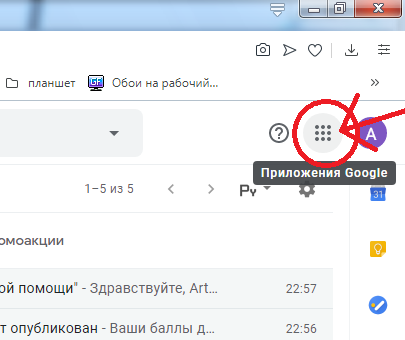 В этом меню, пролистав вниз, выберите приложение «Класс». 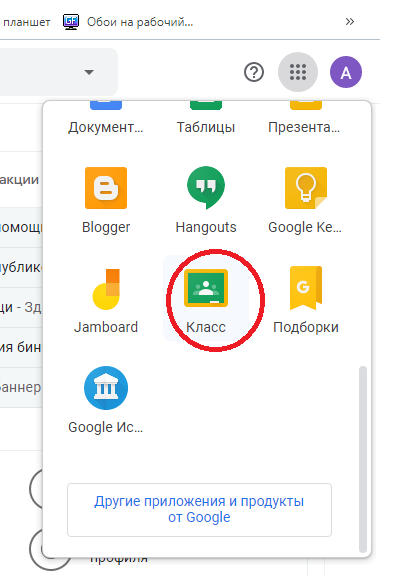 Откроется новая вкладка «Google Класс». В ней в правом верхнем углу нажать на плюсик «создать новый курс или присоединиться к существующему».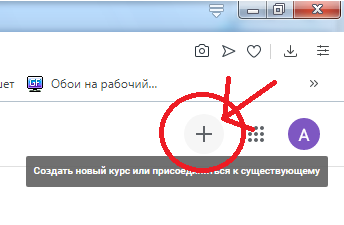 В появившемся меню выбрать «присоединиться».У вас появиться маленькая рамочка куда нужно ввести код курса который вам даст преподаватель (находится в отдельном файле!).Затем вам добавится курс, на который вы хотели записаться. Он выглядит в виде рамочки с названием курса и именем преподавателя.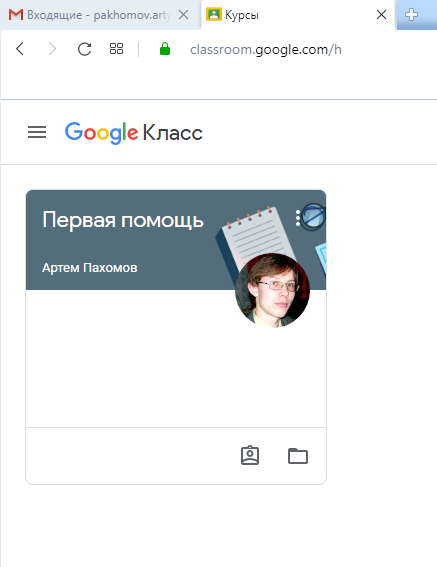 Щелкаете на название курса и попадаете на ленту новостей курса, но вас, в первую очередь, должна интересовать вкладка «Задания», переходите на нее.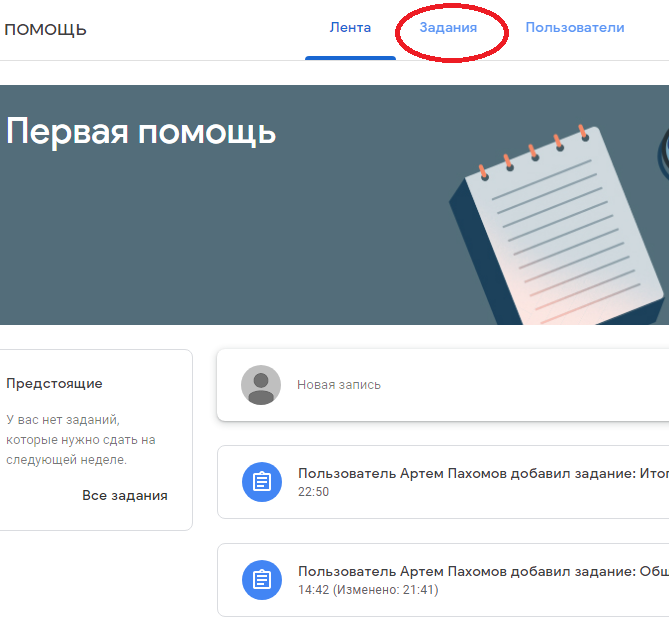 На вкладке «Задания» вы увидите все задания, которые вам нужно будет выполнить.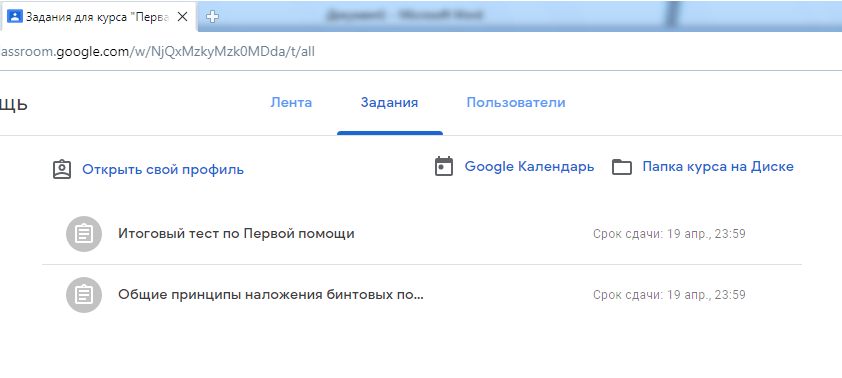 Старые задания размещаются в низу, свежие наверху. Выполнять задания начинайте снизу вверх. Доступ ко всем заданиям ограничен, после наступления срока сдачи, доступ будет закрыт. ПОМНИТЕ!!! Все тесты можно выполнять только ОДИН раз.Итоговая ведомость за курс будет выложена отдельным файлом в ленте курса.Если возникнут вопросы по заданиям, пишите в личных комментариях к заданиям или на почту iralex332@gmail.com.Для удобства работы с телефона можно установить приложение Google Класс для андроида или для Apple.